ПРОГРАММА СЕМИНАРА (возможны текущие изменения в программе по мере принятия законодательных актов РФ)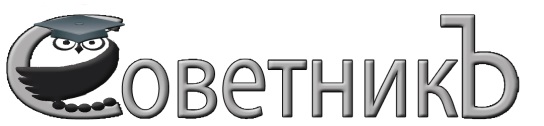 В БУХГАЛТЕРИЮ и ОТДЕЛ КАДРОВ Индивидуальный предпринимательКаткова Ольга ЮрьевнаТел./факс: (4852) 72-20-22, (4852) 73-99-91.E-mail: sovetniku@mail.ru, сайт: http://www.yarsovetnik.ru/Исх. № 25 от 19.04.2021ТРУДОВОЕ ЗАКОНОДАТЕЛЬСТВО в 2021 г.: ПРАКТИЧЕСКИЙ АНАЛИЗ НОВЫХ НОРМ и ИЗМЕНЕНИЙ ОПЛАТА ТРУДА РАБОТНИКОВ: НОВОЕ, АКТУАЛЬНОЕ, ВАЖНОЕ в 2021 г. СТРАХОВЫЕ ВЗНОСЫ и НДФЛ: НОВЫЕ НОРМЫ ЗАКОНОДАТЕЛЬСТВА в 2021 г.Подготовка к ОТЧЕТНОЙ КАМПАНИИ по итогам I полугодия 2021 г.НОВОЕ в СФЕРЕ СОЦИАЛЬНОГО СТРАХОВАНИЯ в 2021 г.25 мая 2021 года10.00 – 16.00(регистрация 09.30 - 10.00)г. Пятигорск 1. ЭЛЕКТРОННЫЙ КАДРОВЫЙ ДОКУМЕНТООБОРОТ (ЭКДО)Основы ЭКДО. Анализ Федерального закона от 24.03.2021 № 53-ФЗ. Порядок перехода организаций на ЭКДО. ЭКДО на портале «Работа в России». Корпоративные цифровые сервисы: «1С: Кабинет сотрудника». Обмен электронными документами с работниками2. Дистанционная/удаленная РАБОТА: НОВЫЕ аспекты трудового законодательства в 2021 году 1) НОВЫЕ поправки в ТК РФ в части регулирования дистанционной (удаленной) работы (подробный анализ Федерального закона от 08.12.2020 № 407-ФЗ)2) Новые правила перевода работника на дистанционную (удаленную) работу. Временный перевод на дистанционную работу по инициативе работодателя в исключительных случаях. 3) НОВЫЕ основания для увольнения дистанционного работника 4) Временная нетрудоспособность, командировка дистанционного работника 5) Организация дистанционной работы.  Определение категорий работников, в приоритетном порядке временно переводимых на дистанционную работу по инициативе работодателя (Анализ Решения комиссии по регулированию социально-трудовых отношений от 26.03.2021)3. ТРУДОВЫЕ КНИЖКИ: новые поправки в законодательство в 2021 году1) НОВЫЙ ПОРЯДОК ВЕДЕНИЯ и ХРАНЕНИЯ «БУМАЖНЫХ» ТРУДОВЫХ КНИЖЕК (анализ проекта Минтруда)2) ЭТК: новые правила работы в 2021 г. СРОКИ и ПОРЯДОК сдачи СЗВ-ТД в 2021 г. 3) Отражение периодов работы до 01.01.2020 г. (анализ Федерального закона от 24.02.2021 № 30-ФЗ) 4) Подробный анализ ПОРЯДКА ЗАПОЛНЕНИЯ и представления формы СЗВ-ТД НА КОНКРЕТНЫХ ПРИМЕРАХ: новые рекомендации ПФ РФ и Минтруда5) ПОРЯДОК внесения ИСПРАВЛЕНИЙ/КОРРЕКТИРОВОК и ДОПОЛНЕНИЙ в ФОРМУ СЗВ-ТД6) ОТВЕТСТВЕННОСТЬ работодателя за нарушение порядка представления сведений о трудовой деятельности в электронном виде в ПФР (анализ ФЗ от 01.04.2020 г. № 90-ФЗ)7) Форма СТД-Р при приеме на работу /увольнении. Сведения о стаже в форме СТД-ПФР для расчета пособий4. Оплата труда РАБОТНИКОВ: новое, актуальное, важное в 2021 году 1)Предоставление отпуска работнику: актуальные аспекты в 2021 году. График отпусков: практический анализ рекомендаций Минтруда. ПОПРАВКИ в статья 262.2 ТК РФ (Федеральный закон от 09.03.2021 № 34-ФЗ). Расчет среднего заработка: анализ ошибок бухгалтера. Сравнение среднего заработка с МРОТ (анализ разъяснений контролирующих органов)2) Новая методика расчета прожиточного минимума в РФ в 2021 г. Взаимосвязь прожиточного минимума и МРОТ. НОВЫЙ МРОТ с 01 января 2021 г. (Федеральный закон от 29.12.2020 № 473-ФЗ). «Региональный» МРОТ в 2021 г. Применение статьи 133 ТК РФ работодателями: анализ судебной и инспекционной практики. Структура МРОТ: контроль размера оплаты труда в организациях. Выплаты работнику, «входящие» в МРОТ, выплаты «сверх» МРОТ, доплаты до МРОТ: новые разъяснения контролирующих органов3) Выплата пособий в связи с материнством на карты МИР с 01 июля 2021 г. Выплата заработной платы работникам: новые изменения в ст. 136 ТК РФ, ч. 6 ст. 5.27 КоАП. Коды дохода в платежном поручении при выплатах работникам: анализ новых разъяснений Банка России4) Оплата труда: Учет «нерабочих дней» при исчислении среднего заработка (анализ Разъяснений Минтруда). Оплата времени простоя работника: новое, актуальное, сложное (новые рекомендации Минтруда). Новые правила для оплаты «периода трудоустройства». Выходное пособие с позиции КС РФ5) НОВЫЕ ПРАВИЛА представления работникам оплачиваемых ДНЕЙ для ДИСПАНСЕРИЗАЦИИ. НОВЫЕ ПОПРАВКИ в ст. 185.1 ТК РФ: НОВЫЕ ПРАВА РАБОТОДАТЕЛЯ и ОБЯЗАННОСТИ РАБОТНИКА 6) Порядок проведения мед. осмотров работников на работах с вредными\опасными условиями труда с 01 АПРЕЛЯ 2021 г.7) НОВЫЕ ПОПРАВКИ в Закон «О специальной оценке условий труда» в 2021 г. Порядок действия Декларации соответствия УТ гос. нормативным требованиям ОТ с 01 января 2021 г.8) Оперативный мониторинг занятости: новая обязанность работодателей. Продление порядка представления работодателями информации в ИАС Общероссийская база вакансий «Работа в России»9) ОНЛАЙНИНСПЕКЦИЯ.РФ: новые сервисы для работодателей и принципы их работы («Категория риска», «Электронная проверка», «Банк предприятий и организаций», «Онлайн-инспектор» и другие)10) Проведение плановых проверок ЮЛ и ИП в 2021 г. 11) Статистическая отчетность по ЗП в 2021 году. Новая статистика по заработной плате: сплошная и выборочная. Стат. отчетность для МСП5. Актуальные вопросы УЧЕТА РАБОЧЕГО ВРЕМЕНИ работников в 2021 году1) Новые аспекты организации труда работников, связанных с управлением транспортными средствами.  Режим труда и отдыха водителей ТС. Новая ответственность за нарушение режима работы. Новые требования к работникам ЮЛ и ИП, осуществляющим перевозки пассажиров/ грузов в 2021 году3) Порядок установления неполного рабочего времени; привлечение работников к сверхурочной/«ночной» работе; работе в  выходные/нерабочие праздничные дни. Ненормированный рабочий день: практика и проблемы правового регулирования4) Актуальные вопросы направления сотрудника в командировку (НОВЫЕ разъяснения МИНТРУДА)5) Суммированный учет рабочего времени: алгоритм ведения суммированного учета; оплата работы в выходные/праздничные дни; оплата недоработки/времени простоя; командировка при суммированном учете6. НДФЛ: Масштабные изменения налогового законодательства в 2021 году 1) Прогрессивная ставка НДФЛ с 01 января 2021 г. (Федеральный закон от 23.11.2020 № 372-ФЗ). Расчет НДФЛ при получении дохода от нескольких налоговых агентов. НОВЫЕ КБК по НДФЛ в 2021 г. 2) Новая форма 6-НДФЛ: подробный анализ ПОРЯДКА заполнения НОВОГО РАСЧЕТА 6-НДФЛ на конкретных ПРИМЕРАХ; анализ ошибок бухгалтера. Анализ новых Разъяснений ФНС от 06.04.2021 г., от 12.04.2021 г. по порядку заполнения показателей 1 и 2 Разделов новой формы 6-НДФЛ. Контрольные соотношения для заполнения расчета по форме 6-НДФЛ. СООТНОШЕНИЕ ПОКАЗАТЕЛЕЙ налогового РЕГИСТРА по НДФЛ, раздела 1, раздела 2 и Приложения 1 РАСЧЕТА 6-НДФЛ 3) Новые поправки в ст. 217 НК РФ: расширение перечня необлагаемых НДФЛ выплат: новые разъяснения Минфина и ФНС   4)Исчисление и удержание НДФЛ.  Новые коды доходов и вычетов. Предоставления ВЫЧЕТОВ по НДФЛ. ВОЗВРАТ суммы излишне удержанного НДФЛ работнику5)Уплата и сдача отчётности по НДФЛ ОБОСОБЛЕННЫМИ ПОДРАЗДЕЛЕНИЯМИ. Переход на централизованный порядок перечисления исчисленного и удержанного НДФЛ и представления налоговой отчетности в 2021 г. 7. Страховые ВЗНОСЫ: НОВЫЕ НОРМЫ НАЛОГОВОГО ЗАКОНОДАТЕЛЬСТВА в 2021 годуНовые реквизиты платежных поручений на перечисление налогов и страховых взносов в 2021г.  «Переходный» период в 2021 г.2) НОВАЯ ПРЕДЕЛЬНАЯ ВЕЛИЧИНА БАЗЫ для исчисления страховых взносов в 2021 г. 3) Расчет страховых ВЗНОСОВ: анализ НОВЫХ изменений в НК РФ, НОВЫХ рекомендаций Минфина и ФНС (решение сложных и спорных ситуаций).Применение пониженных тарифов взносов субъектами МСП, НКО в 2021 г. Налоговые преференции для IT-отрасли с 01.01.2021 г.Новые необлагаемые выплаты: анализ поправок в НК РФ. Страховые взносы с сумм за мед. осмотры работников; с сумм на тестирование на коронавирус (позиция Минфина и ФНС)Дополнительные тарифы страховых взносов: актуальное и важное 4) РАСЧЕТ по страховым взносам. НОВЫЕ контрольные соотношения к расчету по взносам (анализ Письма ФНС России от 14.04.2021) 5) ОТЧЕТНОСТЬ в ПФР: СЗВ-М/СТАЖ/корр/исх. СЗВ-М ДОПОЛНЯЮЩАЯ: ответственность страхователей (анализ разъяснений ПФР и судебной практики (Определение ВС РФ))6) КОНТРОЛЬ показателей РАСЧЕТА по взносам, 6-НДФЛ, СЗВ-М и СЗВ-СТАЖ7) Фиксированные взносы для ИП на 2021 - 2023 годы (Федеральный закон от 15.10.2020 № 322-ФЗ) 8) Страхование от НС на производстве и проф. заболеваний: база, объект и тарифы на 2021 год8. НОВОЕ в сфере социального страхования в 2021 году1) Новые правила финансового обеспечения предупредительных мер по сокращению травматизма и профзаболеваний в 2021 году2) Новые правила назначения и выплаты пособий в рамках системы «ПРЯМЫЕ ВЫПЛАТЫ» в 2021 году (АНАЛИЗ Постановления Правительства РФ от 30.12.2020 № 2375). ОТМЕНА с 01.01.2021 г. заявления о выплате (перерасчете) пособия (Анализ Письма ФСС от 18.03.2021 г.)  3) Новые поправки в порядок выплаты пособий гражданам, имеющим детей (Анализ Приказа Минтруда № 668н от 23.12.2020 г.).  Плановая индексация пособий в феврале 2021 г.   4)Новый порядок расчета пособия по временной нетрудоспособности по уходу за ребенком до 7 лет в 2021 г.4) Порядок расчета пособия по ВН с 01 января 2021 г. (Федеральный закон от 29.12.2020 № 478-ФЗ) (анализ конкретных практических ПРИМЕРов). Новый порядок расчета пособий по ВН с учетом среднего заработка, равному МРОТ с применением районных коэффициентов1) Допустимая доля иностранных работников по видам деятельности в 2021 году (Постановление Правительства РФ от 12.11.2020 № 1823). Определение потребности в привлечении иностранных работников, прибывающих в РФ на основании визы в 2021 году (Постановление Правительства РФ от 23.11.2020 № 1902)2) Требования к документам, представляемым работодателем для разрешения на работу иностранному гражданину (Анализ Приказа МВД от 02.03.2021 № 99)Новые бланки для уведомления МВД. Электронный реестр для работодателей, нанимающих иностранных граждан. Реформа миграционных режимов3) ИСЧИСЛЕНИЕ СТРАХОВЫХ ВЗНОСОВ и ндфл с ДОХОДОВ ИНОСТРАННЫХ РАБОТНИКОВ (анализ разъяснений Минфина и ФНС)ИНДИВИДУАЛЬНОЕ КОНСУЛЬТИРОВАНИЕ участников семинара